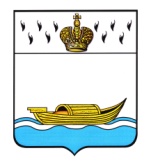 АДМИНИСТРАЦИЯВышневолоцкого городского округаТверской области                                            Постановлениеот 22.01.2020                             № 36О комиссии по организации и проведениюаукциона по продаже земельных участков, или аукциона на право заключения договора аренды земельных участков, находящихся в муниципальной собственности или в государственнойсобственности, до разграничения государственной собственности на землю, расположенных на территории Вышневолоцкого городского округаВ соответствии с Гражданским кодексом Российской Федерации, со статьями 39.11, 39.12 Земельного кодекса Российской Федерации, Федеральным законом Российской Федерации от 25.10.2001 № 137-ФЗ «О введении в действие Земельного кодекса Российской Федерации», Уставом Вышневолоцкого городского округа Тверской области, Администрация Вышневолоцкого городского округа постановляет:1. Создать комиссию по организации и проведению аукциона по продаже земельных участков, или аукциона на право заключения договора аренды земельных участков, находящихся в муниципальной собственности или в государственной собственности, до разграничения государственной собственности на землю, расположенных на территории Вышневолоцкого городского округа.2. Утвердить Положение о комиссии по организации и проведению аукциона по продаже земельных участков, или аукциона на право заключения договора аренды земельных участков, находящихся в муниципальной собственности или в государственной собственности, до разграничения государственной собственности на землю, расположенных на территории Вышневолоцкого городского округа (Приложение 1).3. Утвердить состав комиссии по организации и проведению аукциона по продаже земельных участков,  или аукциона на право заключения договора аренды земельных участков, находящихся в муниципальной собственности или в государственной  собственности, до разграничения государственной собственности на землю, расположенных на территории Вышневолоцкого городского округа (Приложение 2).4. Контроль за исполнением настоящего постановления возложить на заместителя Главы Администрации Вышневолоцкого городского округа Петрова С.П.5. Настоящее постановление вступает в силу со дня его подписания, подлежит официальному опубликованию в газете «Вышневолоцкая правда» и подлежит размещению на официальном сайте муниципального образования Вышневолоцкий городской округ (www.v-volok.ru). Глава Вышневолоцкого городского округа                                      Н.П. РощинаПоложениео комиссии по организации и проведению аукциона по продаже земельных участков, или аукциона на право заключения договора аренды земельных участков, находящихся в муниципальной собственности или в государственной собственности, до разграничения государственной собственности на землю, расположенных на территории Вышневолоцкого городского округаОбщие положения1.1. Комиссия по организации и проведению аукциона по продаже земельных участков, или аукциона на право заключения договора аренды земельных участков, находящихся в муниципальной собственности или в государственной собственности, до разграничения государственной собственности на землю, расположенных на территории Вышневолоцкого городского округа (далее – Комиссия) создана для осуществления от имени Администрации Вышневолоцкого городского округа Тверской области функций по организации и проведению аукционов:1.1.1. по продаже земельных участков, находящихся в муниципальной собственности или в государственной собственности, до разграничения государственной собственности на землю, расположенных на территории Вышневолоцкого городского округа;1.1.2. на право заключения договора аренды земельных участков, находящихся в муниципальной собственности или в государственной собственности, до разграничения государственной собственности на землю, расположенных на территории Вышневолоцкого городского округа (далее – Аукционы).1.2. В своей деятельности Комиссия руководствуется Конституцией РФ, законодательством РФ, Уставом муниципального образования Вышневолоцкий городской округ Тверской области, муниципальными правовыми актами, настоящим Положением и другими нормативными актами.Задачи и полномочия Комиссии2.1. Основной задачей Комиссии является обеспечение надлежащей организации и проведения Аукциона.2.2. Комиссия осуществляет следующие полномочия:2.2.1. в день определения участников Аукциона рассматривает заявки и документы претендентов, устанавливает факт поступления от Претендентов задатков, на основании представленной выписки (выписок) со счета Продавца;2.2.2. по результатам рассмотрения документов принимает решение о признании претендентов участниками Аукциона или об отказе в допуске претендентов к участию в Аукционе;2.2.3. ведет, оформляет и подписывает протокол рассмотрения заявок на участие в Аукционе.Протокол рассмотрения заявок на участие в Аукционе должен содержать сведения о заявителях, допущенных к участию в Аукционе и признанных участниками Аукциона, датах подачи заявок, внесенных задатках, а также сведения о заявителях, не допущенных к участию в Аукционе, с указанием причин отказа в допуске к участию в нем. 2.2.4. назначает аукциониста;2.2.5. проводит Аукцион в порядке, предусмотренном законодательством Российской Федерации;2.2.6. в установленном порядке определяет победителя Аукциона, оформляет и подписывает протокол о результатах Аукциона;2.2.7. при наличии оснований для признания Аукциона несостоявшимся Комиссия принимает соответствующее решение, которое оформляет в тот же день соответствующим протоколом;2.2.8. члены Комиссии подписывают протоколы, указанные в п. 2.2.3, 2.2.6, 2.2.7 настоящего Положения.Порядок работы Комиссии3.1. Работа Комиссии осуществляется путем личного участия ее членов в рассмотрении вопросов на заседаниях Комиссии.3.2. Организует работу Комиссии председатель Комиссии, в случае его отсутствия заместитель председателя Комиссии. 3.3. Комиссия правомочна решать вопросы, отнесенные к ее компетенции, если на заседании присутствует не менее 2/3 ее членов.3.4. Решения Комиссии принимаются путем прямого открытого голосования. При равенстве голосов членов Комиссии голос председателя Комиссии является решающим.3.5. На время отсутствия секретаря Комиссии его обязанности возлагаются на члена Комиссии, избранного большинством голосов.3.6. В случае несогласия члена Комиссии с решением Комиссии, он подписывает протокол, в протоколе излагает письменно свое особое мнение.Глава Вышневолоцкого городского округа                                      Н.П. РощинаСоставкомиссии по организации и проведению аукциона по продаже земельных участков, или аукциона на право заключения договора аренды земельных участков, находящихся в муниципальной собственности или в государственной собственности, до разграничения государственной собственности на землю, расположенных на территории Вышневолоцкого городского округаГлава Вышневолоцкого городского округа                                      Н.П. РощинаПриложение 1 к постановлению Администрации Вышневолоцкого городского округаот 22.01.2020 № 36Приложение 2 к постановлению Администрации Вышневолоцкого городского округаот 22.01.2020 № 36Председатель комиссии:Председатель комиссии:Петров Сергей Петрович– заместитель Главы Администрации Вышневолоцкого городского округа;Заместитель председателя комиссии:Заместитель председателя комиссии:Спиридонова Вера Анатольевна– руководитель Управления земельно-имущественных отношений и жилищной политики администрации Вышневолоцкого городского округа;Секретарь комиссии:Секретарь комиссии:Семенова Ольга Алексеевна– руководитель отдела по вопросам земельных отношений, экологии и природопользования Управления земельно-имущественных отношений и жилищной политики администрации Вышневолоцкого городского округа;Члены комиссии:Члены комиссии:Антонова Светлана Викторовна- заместитель руководителя Управления земельно-имущественных отношений и жилищной политики администрации Вышневолоцкого городского округа;Нагаева Ольга Анатольевна– и.о. руководителя Правового управления Администрации Вышневолоцкого городского округа;Михайлова Наталья Юрьевна– руководитель отдела доходов Финансового управления Администрации Вышневолоцкого городского округа;Дорофеев Александр Александрович- руководитель Управления архитектуры и градостроительства Администрации Вышневолоцкого городского округа;Рябкова Наталья Федоровна- руководитель Управления территориальной политики и социально-административного развития сельских территорий Администрации Вышневолоцкого городского округа.